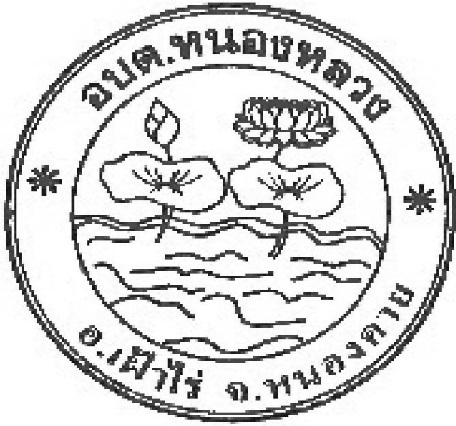 รายงานการดำเนินการตามมาตรการส่งเสริมคุณธรรม และความโปร่งใสภายในหน่วยงาน                     องค์การบริหารส่วนตำบลหนองหลวงอำเภอเฝ้าไร่      จังหวัดหนองคายความก้าวหน้าหรือผลการดำเนินการตามมาตรการเพื่อส่งเสริมคุณธรรมและความโปร่งใสภายในหน่วยงาน ตาม O42 ไปสู่การปฏิบัติอย่างเป็นรูปธรรม**********************************ตามที่ อบต.หนองหลวงมีแนวทางหรือมาตรการขับเคลื่อนการส่งเสริมคุณธรรมและความโปร่งใสภายในหน่วยงาน เพื่อให้การแก้ไขข้อบกพร่องและการพัฒนาการ ดำเนินงานของหน่วยงานให้ดีขึ้นเกิดเป็นรูปธรรมและยั่งยืน โดยมีความก้าวหน้าหรือผลการดำเนินการตามมาตรการเพื่อส่งเสริมคุณธรรมและความโปร่งใสภายในหน่วยงานที่ได้มี แนวทางไว้แล้ว ซึ่งมีข้อมูลรายละเอียด ดังต่อไปนี้แบบวัดการรับรู้ของผู้มีส่วนได้เสียภายใน (IIT)แบบวัดการรับรู้ของผู้มีส่วนได้เสียภายนอก (EIT)แบบวัดการเปิดเผยข้อมูลสาธารณะ (OIT)ตัวชี้วัดของการประเมิน(1)ผู้รับผิดชอบ(2)ขั้นตอน(3)แนวทางการกำกับติดตาม(4)ระยะเวลายังไม่อยู่ระหว่างดำเนินการ(๕)การรายงานผลการITAหรือผู้ที่เกี่ยวข้องหรือวิธีปฏิบัติให้นำไปสู่การปฏิบัติและดำเนินการดำเนินการดำเนินการแล้วดำเนินการการรายงานผล๑. การใช้งบประมาณสำ นักปลั ด /ก อ ง คลัง/กองช่าง/กอง การศึกษาฯ/กองสวัสดิการสังคม1. ผอ.ทุกกอง2. จนท.การเงินฯ 3 .นักวิ เค ร า ะ ห์ นโยบายและแผน4. จพง.ทุกคน1 . งานวิเคราะห์ น โ ย บ า ย แ ล ะ แ ผ น ดำเนินการเผยแพร่และ ประชาสัมพันธ์แผนการ ใช้ จ่ายงบประมาณ ประจำปี ให้บุ คลากร ภายในอบต.หนองหลวงได้ รับรู้โดยทั่วกัน ในการ ประชุ มพนักงานประจำเดือน1. อบต.หนองหลวง มีการเปิดโอกาสให้บุคคลากรให้ มี ส่วนร่วม ใ น ก า ร ตรวจสอบการใช้จ่ายงบประมาณเท่าที่ควร๒.แต่งตั้งคณะทำงาน เพื่อติดตามการใช้จ่าย งบประมาณ3 .งานวิเคราะห์ นโยบายและแผน รายงานมี.ค. 2566☑- รายไตรมาส1. ได้อนุมัติแผน ประชุมการจัดทำการ ใช้จ่ายงบประมาณ๒ . ได้กำกับ ติดตามการใช้จ่าย งบประมาณ3 . ร า ย ง า น ผู้ บ ริ ห า ร แล ะ ที่ ประชุมประจำเดือน2. ประชาสัมพันธ์ช่องทางในการติดต่อ- ส อ บ ถ า มเพื่อให้ บุคคลากร ได้ แ ส ด ง ความคิดเห็น สอบถาม หรือทักท้วงในเรื่องการ ใช้จ่ายเงินงบประมาณผลการดำเนิน งาน ต่ อผู้บังคับบัญชาตามลำดับ ชั้น2. การใช้อำนาจสำ นั กป ลั ด /ก อ ง คลัง/กองช่าง/กอง การศึกษาฯ/กองสวัสดิการสังคม1. ผอ.ทุกกอง2 .นั กท รั พ ยากร บุคคล1 .จัดทำคำสั่ง มอบหมายงานในหน้าที่ ภายในหน่วยงาน ให้ เหมาะสม เป็ นธรรม แ ล ะ เ ป็ น ไ ป ต า ม ม า ต ร ฐ า น ก า ห น ด ตำแหน่ง2 . แต่งตั้งคณ ะ ท า ง า น ประเมินผลการคัดเลือก ผู้เข้ารับการฝึกอบรม อย่างเป็นธรรม1. ผู้บังคับชาติดตาม นำผลการประเมินในด้าน การมอบหมายงาน การ ป ฏิ บั ติงาน แ ล ะ ก า ร คัดเลือกเพื่อการพัฒนา ท รั พ ย า ก ร บุ ค ค ล ม า กำหนดนโยบ ายหรือ แผนการบริหารทรัพยากร บุคคลต่อไปมี.ค. 2566☑- ราย 6 เดือน และ 1 2 เดือนของ ปีงบประมาณ1.ได้จัดทำคำสั่ง มอบหมายงานใน หน้าที่ตามมาตรฐาน กำหนดตำแหน่ง2 . ไ ด้จัดทำ ข้อตกลงการปฏิบัติ ร า ช ก า ร ค ร บ ทุ ก ตำแหน่ง3 . ร า ย ง า น ผู้บริหาร3. การใช้ทรัพย์สินทาง ราชการสำนักปลั ด /ก อ ง คลัง1. หัวหน้าสำนัก ปลัด1 . ง า น พั ส ดุ ดำเนินการจัดทำ หลักเกณฑ์และเงื่อนไขการยืม/คืนพัสดุหรือ1 . รายงานผลการ จั ด ทำหลักเกณฑ์ และ เงื่อนไขการยืม/คืนพัสดุหรือทรัพย์สินทางราชการก.พ. 2566☑รายไตรมาส1.ได้จัดทำคู่มือ มาตรฐานกำหนด ขั้น ตอนการขอยืม2. จพง.ธุรการ3. จพง.พัสดุ4. จพง.ทุกคนทรัพย์สินทางราชการสำห รั บ เจ้ า ห น้ า ที่ ผู้ ป ฏิ บั ติ ง า น แ ล ะ บุคคลภายนอก2 . ดำเนินการ เผยแพร่ประชาสัมพันธ์ ให้ เจ้ าหน้าที่ ภายใน อ บ ต.หนองหลวง แล ะภายนอกให้ได้รับทราบ หลักเกณฑ์และเงื่อนไข การยืม/คืนพัสดุหรือ ทรัพย์สินทางราชการ3 . แต่งตั้ง คณะทำงานตรวจสอบ การใช้ทรัพย์สินของทางราชการสำหรับเ จ้าหน้า ที่ผู้ ป ฏิ บั ติ ง า น แ ล ะ บุ ค ค ล ภ า ย น อ ก ให้ ผู้บังคับบัญชาทราบ2 .ตรวจสอบและ ตรวจทาน การดำเนินการ จัดทำหลักเกณฑ์ และ เงื่อนไขการยืม/คืนพัสดุ หรือทรัพย์สินทางราชการ สำหรับเจ้าหน้ า ที่ ผู้ ป ฏิ บั ติ ง า น แ ล ะ บุคคลภายนอกทรัพย์สิน2 . ไ ด้ มี ก า ร ประชาสัมพันธ์คู่มือ ใ ห้เจ้าหน้าที่ผู้ปฏิบัติงานและบุคคลภายนอกทราบ ทั่วกัน3 .ต ร ว จ ส อ บ การใช้ทรัพย์สินของ ทางราชการ4. การแก้ไขปัญหา การทุจริตสำนักปลั ด /ก อ ง คลัง/กองช่าง/กอง การศึกษาฯ/กองสวัสดิการสังคม1. ผอ.ทุกกอง2. นิติกร1 . แต่งตั้ง คณ ะ ทำ ง านจั ดทำม า ต ร ก า ร ส่ ง เส ริ ม คุ ณ ธรรมและความ โปร่งใส2 .ประชุมคณะทำทำงานเพื่อจัดทำ มาตรการ ต่ า ง ๆ ที่เกี่ยวข้อง1. วิเคราะห์ ความ เสี่ ย ง ก า ร ทุ จ ริ ต แ ล ะ ประพฤติมิชอบ โดยมี ข้อเสนอแนะ และปัญหา อุปสรรค เพื่อกำหนดวิธี ปฏิบัติแก้ไขปัญหาการ ทุจริตให้เพียงพอต่อไป2. รายงานผลการดำเนินการป้องกันการมี.ค. 2566☑- ราย 6 เดือน และ 12เดือนของ ปีงบประมาณ1.ได้จัดทำคำสั่ง แต่งตั้งคณะทำงานงาน จัดทำมาตรการส่งเสริมคุณธรรมและ ความโปร่งใส3 . มอบหมายให้บุคคลากรผู้รับผิดชอบ ในการดำเนินการแต่ละ ส่วน/สำนัก/กองทุจริตประจำปี รอบ 6เดือนแรก และ 12 เดือน ให้ผู้บังคับบัญชาทราบ ตามลำดับชั้น2 . หาก มีข้อเสนอแนะและ ปัญหาอุปสรรค ให้ กำหนดวิธีฏิบัติ แ ก้ ไข ปัญหา ก า ร ทุจริตไว้ด้วย3 . ร า ย ง า น ผู้ บังคับบัญช าตามลำดับ ชั้น และ ผู้บริหารทราบตัวชี้วัดของการประเมิน ITA(1)ผู้รับผิดชอบ หรือผู้ที่เกี่ยวข้อง(2)ขั้นตอน หรือวิธีปฏิบัติ(3)แนวทางกากำกับติดตาม ให้นำไปสู่การปฏิบัติและการรายงานผล(4)ระยะเวลา ดำเนินการยังไม่ดำเนินการอยู่ระหว่างดำเนินการดำเนินการ แล้ว(๕)การรายงานผลการดำเนินการ1 . คุ ณภาพการดำเนินงาน2 . ประสิทธิภาพ การสื่อสาร3 . การปรับปรุงการทำงานสำ นั กป ลั ด /ก อ ง คลัง/กองช่าง/กอง การศึกษาฯ/กองสวัสดิการสังคม1. ผอ.ทุกกอง2 . นั กทรัพยากร บุคคล3. จพง.ทุกคน1. พัฒนา แ ล ะ ปรับปรุงกาดำเนินการโดย เฉพาะการ ปฏิบัติงาน/ให้บริการผู้ มาติดต่อคนอื่นๆ อย่าง เท่าเทียมกัน2 . วิ เคร าะ ห์ ว่ า ภารกิจหรือบริการใด ภายในหน่วยงานที่เกิด การให้บริการแก่ผู้มาติดต่อหรือรับบริการ อย่างไม่เท่าเทียมกัน3. ให้ระบุขั้นตอน การให้บริการไว้ในคู่มือ ห รื อ ม าต ร ฐ าน ก า ร ให้บริการ ของ อบต.หนองหลวง4. ดำเนินการจัด ให้มีบริการ E-Service1 . ผู้ บั งคั บ บั ญ ช า ติ ด ต า ม ก า ร นำ เส น อ ผลงานที่แสดงให้เห็นถึง การปรับปรุง การพัฒนา ขั้นตอนการดำเนินงาน ขอ ง อบ ต .หนองหลวง โด ย ส า ม า ร ถ ดู ส รุ ป จากรายงานผลการดำเนินงาน ประจำปี2 . ผู้ บั งคั บ บั ญ ช า ติดตามการรายงานผล จากมาตรการส่งเสริม คุ ณ ธ ร ร ม แ ล ะ ค ว า ม โ ป ร่ ง ใ ส  แ ล ะ ก า ร ดำเนินการตามมาตรการ ส่ งเสริม คุ ณ ธรรมและ ความโปร่งใสต.ค. 2565ถึง มี.ค. 2566☑รายไตรมาส1.ได้จัดทำคู่มือ ม า ต ร ฐ า น ก า ร ปฏิบัติงานและคู่มือ การรับบริการ2 . มีการ ประชาสัมพันธ์คู่มือ การรับบริการ3.ได้ดำเนินการ จั ด ให้ มี บ ริ ก าร E- Service4 . ไ ด้ จั ด ทำ ช่องทางประชาสัมพันธ์คู่มือ การรับบริการ5 . ร า ย ง า น ผู้บังคับบัญชา ตามลำดับ ชั้น และผู้บริหารทราบ5 . เปิดโอกาสให้บุคคลภายนอก เข้ามี ส่วนร่วม ในการดำเนินงานตามภารกิจ ของ อบต.หนองหลวง ผ่าน ก า รดำ เ นิ น ก า ร โครงการ หรือกิจกรรม ต่างๆตัวชี้วัดของการประเมิน ITA(1)ผู้รับผิดชอบ หรือผู้ที่เกี่ยวข้อง(2)ขั้นตอน หรือวิธีปฏิบัติ(3)แนวทางการกำกับติดตาม นำไปสู่การปฏิบัติและการรายงานผล(4)ระยะเวลา ดำเนินการยังดำเนินการอยู่ระหว่าง ดำเนินการดำเนินการ แล้ว(๕)การรายงานผลกาดำเนินการ1. การเปิดเผข้อมูล2. การป้องกันการ ทุจริตสำนักปลัด1. นั กทรัพยากร บุคคล2. นิติกร3. จพง.ธุรการ1 . แต่งตั้งคณะทำ งาน2. มอบหมายให้ ผู้ รั บ ผิ ดชอบในการ ดำเนินการแต่ละส่วนใน ตัวชี้วัด3. จัดทำโครงการ หรือมาตรการส่งเสริม คุ ณ ธรรมและความ โ ป ร่ ง ใ ส ภ า ย ใ น หน่วยงาน4 . ใน ส่ ว น ก า ร แสดงผลการดำเนินงาน ตามแผนปฏิบัติการ ป้องกันการทุจริต ให้ วิเคราะห์เพิ่มตาราง หรือระบุข้อเสนอแนะ และระบุข้อมูลปัญหาอุปสรรคไว้- การเปิดเผยข้อมูล1 . พัฒนา และ ปรับปรุงการดำเนินการ ตามแบบวัดการเปิดเผย ข้อมูลสาธารณะ- การป้องกันการทุจริต1. ผู้ บั งคั บ บั ญ ช า กำชับการรายงานผลการดำเนินการป้องกันการ ทุจริตประจำปี ให้มีข้อมูล รายละเอียดสรุปผลการ ดำเนินการระบุข้อเสนอแนะ และระบุ ข้อมูลปัญหาอุปสรรคไว้ ด้วย2 . รายงานผลกาดำเนินการตามนโยบาย No Gift Policy ไ ม่ รั บของขวัญต.ค. 2565ถึง มี.ค. 2566☑รายไตรมาส1 .ไ ด้ แ ต่ ง ตั้ ง คณะทำงานแล้ว2 . ไ ด้ จั ด ทำโ ค ร ง ก า ร ห รื อ มาตรการส่งเสริม คุณธรรมและความ โ ป ร่ ง ใ ส ภ า ย ใ น หน่วยงาน3 .ใน ส่ วน ก า ร แ ส ด ง ผ ล ก า ร ดำ เนิน ง า น ต า ม แ ผ น ป ฏิ บั ติ ก า ร ป้องกันการทุจริต ได้ ระ บุ ข้ อ เสนอแนะ และข้อ มูลปัญหา อุปสรรคไว้5.ดำ เ นิ น ก า รจั ด ทำและเผยแพร่ นโยบาย No Gift Policy ไม่รับของขวัญ3 . รายงานผลตามตัวชี้วัด OIT แล้วนำไป เปิดเผยบนเว็ปไซต์ของ อบต.หนองหลวง ต่อไป4.ได้รายงานผลการดำเนินการตาม นโยบาย No Gift Policy5 . ร า ย ง า น ผู้ บั ง คั บ บั ญ ช า ตามลำดับ ชั้น และ ผู้บริหารทราบ